 Resource 4 – Assessment Task: Textual Conversations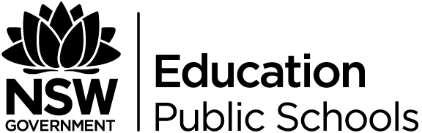 OutcomesEnglish Advanced Stage 6EA12-1 independently responds to, composes and evaluates a range of complex texts for understanding, interpretation, critical analysis, imaginative expression and pleasure EA12-3 critically analyses and uses language forms, features and structures of texts justifying appropriateness for specific purposes, audiences and contexts and evaluates their effects on meaning EA12-4 strategically adapts and applies knowledge, skills and understanding of language concepts and literary devices in new and different contexts EA12-6 investigates and evaluates the relationships between texts EA12-9 reflects on, evaluates and monitors own learning and refines individual and collaborative processes as an independent learnerTeacher notesNB: The seminar presentation is classed as assessment AS learning, and the learning journal is classed as assessment OF learning.TaskAssessment as learningAt the start of the module, students will be given a module outline. They will then need to select a week where they present (in pairs/threes) a seminar-style multimodal presentation based on the focus for that week. This will require them to analyse an aspect of the text (poem or film) and then present to the class their understanding of a critical reading in relation to the text and facilitate a discussion about this aspect. Each presentation should use one or more of the central characteristics of Romanticism as the basis for their presentation/discussion. These concepts/characteristics should be used to link the texts, the critical material and their personal response. This presentation could include discussion questions, worksheets, visual aids such as Prezi, PowerPoint, iMovie or education games. The critical material is outlined in the unit.Assessment of learningThe students will also need to keep a progressive journal (similar to a learning journal) where they respond to and reflect on the presentations and discussions each week. It will be submitted at the conclusion of the module. In this journal, students should analyse and evaluate their developing understanding of Romanticism. The journal should also include reflections on how their personal understanding, appreciation and enjoyment of both texts have been enhanced through the comparative study. They need to evaluate what each text has contributed to the understanding of the other for them. Focus of each weekWeek 1:	What is Romanticism?Week 2:	Stillinger and KeatsWeek 3:	Jane Campion’s Bright Star articleWeek 4:	Abrams, M.H. ‘Keats’ Poems: The Material Dimensions’ in Bloom’s Period Studies English Romantic poetry. Chelsea House Publishers: Philadelphia, pp 319-335Week 5:	Sheats, P.D. ‘Keats and the Ode’ in S.J. Wolfson (ed) 2001 The Cambridge Companion to Keats. Cambridge University Press: Cambridge, pp 86-101.Week 6:	Robert Gittings and Keats Journal Review Article Marking Guideline/RubricAssessment typeMarking RubricStageMultimodal Presentation206MARKING CRITERIAMARKAnalyses perceptively the extent to which the literary focus is supported by their study of text(s) as part of the module Textual ConversationsDemonstrates skilfully an understanding of the relationship between the set texts and the critical material, using well-selected and detailed textual references to both textsFacilitates a perceptive discussion using language appropriate to audience, purpose and formRecords, analyses and perceptively evaluates own ideas about both the poem/film and the critical material in a learning log17 – 20Analyses thoughtfully the extent to which the literary focus is supported by their study of text(s) as part of the module Textual ConversationsDemonstrates perceptively an understanding of the relationship between the set texts and the critical material using well-selected and detailed textual references to both textsFacilitates a thoughtful discussion using language appropriate to audience, purpose and formRecords, analyses and evaluates own ideas about both the poem/film and the critical material in a learning log13 – 16Analyses the extent to which the literary focus is supported by their study of  text(s) as part of the module Textual ConversationsDemonstrates a sound understanding of the relationship between the set texts and the critical material using textual references to both textsFacilitates a discussion using language appropriate to audience, purpose and formRecords own ideas about both the poem/film and the critical material in a learning log9 – 12Describes the literary focus of the critical materialDemonstrates a limited understanding of the relationship between the two textsFacilitates a limited discussionRecords limited ideas, which may be descriptive or narrative, in a learning log5 – 8Describes aspects of the texts using elementary knowledgeMay attempt to describe the relationship between the two textsAttempts to facilitate a discussionAttempts to record ideas in a learning log1 - 4No attempt0